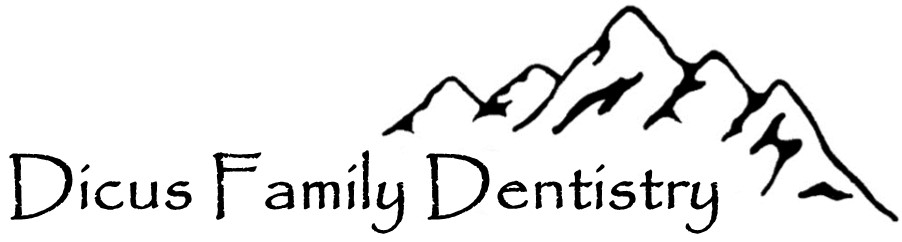 Patient Authorization to Release Confidential InformationI __________________________ hereby authorize the release of dental records for:___________________________ ___________________________ From Former Office: ________________________________________To be released to:					Dicus Family Dentistry							15 McCabe Drive, Suite 201							Reno, NV  89511							office@dicusfamilydentistry.comThese records include, but are not limited to: personal information, medical and dental histories, examination records, radiographs, clinical photographs, treatment plans, treatment records, referral and consultation recommendations and reports, diagnostic models, and other related materials.	I expressly release from liability the above-named person or entity from any and all liability arising from compliance with this request and disclosure of the requested information.Signed:___________________________________Date:_____________________		(Patient or Parent/Guardian)	Michael T. Dicus, D.M.D.15 McCabe Drive, Suite 201Reno, NV  89511(775) 828-7246 phone(775) 852-2300 faxoffice@dicusfamilydentistry.com (secure email)